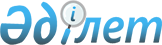 Қаратөбе ауданы бойынша 2015 жылға арналған қоғамдық жұмыстарды ұйымдастыру және қаржыландыру туралы
					
			Күшін жойған
			
			
		
					Батыс Қазақстан облысы Қаратөбе ауданы әкімдігінің 2015 жылғы 15 қаңтардағы № 9 қаулысы. Батыс Қазақстан облысының әділет департаментінде 2015 жылғы 5 ақпанда № 3804 болып тіркелді. Күші жойылды - Батыс Қазақстан облысы Қаратөбе ауданы әкімдігінің 2016 жылғы 25 қаңтардағы № 11 қаулысымен      Ескерту. Күші жойылды - Батыс Қазақстан облысы Қаратөбе ауданы әкімдігінің 25.01.2016 № 11 қаулысымен (алғаш ресми жарияланған күнінен кейін күнтізбелік он күн өткен соң қолданысқа енгізіледі).

      Қазақстан Республикасының 2001 жылғы 23 қаңтардағы "Қазақстан Республикасындағы жергілікті мемлекеттік басқару және өзін-өзі басқару туралы" Заңын, Қазақстан Республикасының 2001 жылғы 23 қаңтардағы "Халықты жұмыспен қамту туралы" Заңын, Қазақстан Республикасы Үкіметінің 2001 жылғы 19 маусымдағы № 836 "Халықты жұмыспен қамту туралы" Қазақстан Республикасының 2001 жылғы 23 қаңтардағы Заңын іске асыру жөніндегі шаралар туралы" қаулысын, Қаратөбе аудандық мәслихатының 2011 жылғы 7 ақпандағы № 26-1 "Қаратөбе ауданының 2011-2015 жылдарға арналған аумақтық даму бағдарламасы туралы" шешімін басшылыққа алып және жұмыс берушілердің өтінімі бойынша аудан әкімдігі ҚАУЛЫ ЕТЕДІ:

      1. Қаратөбе ауданы бойынша 2015 жылға арналған қоғамдық жұмыстар жұмыссыздарға әдейі арналған уақытша жұмыс орындарын ашу жолымен ұйымдастырылсын.

      2. Қоса беріліп отырған Қаратөбе ауданы бойынша 2015 жылға арналған қоғамдық жұмыстар жүргізілетін ұйымдардың тізбесі, қоғамдық жұмыстардың түрлері, көлемі мен нақты жағдайлары, қатысушылардың еңбегіне төленетін ақының мөлшері және оларды қаржыландыру көздері бекітілсін және қоғамдық жұмыстарға сұраныс пен ұсыныс айқындалсын.

      3. Қаратөбе ауданы әкімдігінің 2014 жылғы 16 қаңтардағы № 27 "Қаратөбе ауданы бойынша 2014 жылға арналған қоғамдық жұмыстарды ұйымдастыру және қаржыландыру туралы" (Нормативтік құқықтық актілерді мемлекеттік тіркеу тізілімінде № 3421 тіркелген, 2014 жылғы 20 ақпанда "Қаратөбе өңірі" газетінде жарияланған) қаулысының күші жойылды деп танылсын.

      4. Аудан әкімі аппаратының басшысы (К. Суйеугалиев) осы қаулының әділет органдарында мемлекеттік тіркелуін, "Әділет" ақпараттық-құқықтық жүйесінде және бұқаралық ақпарат құралдарында оның ресми жариялануын қамтамасыз етсін.

      5. Осы қаулының орындалуын бақылау аудан әкімінің орынбасары С. Өмірзақовқа жүктелсін.

      6. Осы қаулы алғашқы ресми жарияланған күнінен бастап қолданысқа енгізіледі.

 Қаратөбе ауданы бойынша 2015 жылға арналған қоғамдық жұмыстар жүргізілетін ұйымдардың тізбесі, қоғамдық жұмыстардың түрлері, көлемі мен нақты жағдайлары, қатысушылардың еңбегіне төленетін ақының мөлшері және оларды қаржыландыру көздері және қоғамдық жұмыстарға айқындалған сұраныс пен ұсыныс      Ескерту. Қосымша жаңа редакцияда - Батыс Қазақстан облысы Қаратөбе ауданы әкімдігінің 06.03.2015 № 47 қаулысымен (алғашқы ресми жарияланған күнінен бастап қолданысқа енгізіледі).


					© 2012. Қазақстан Республикасы Әділет министрлігінің «Қазақстан Республикасының Заңнама және құқықтық ақпарат институты» ШЖҚ РМК
				
      Аудан әкімі

А. Шахаров
Қаратөбе ауданы әкімдігінің
2015 жылғы 15 қаңтардағы № 9
қаулысымен бекітілген№

Ұйымдардың тізбесі

Қоғамдық жұмыстардың түрлері

Қоғамдық жұмыстардың көлемі

Қоғамдық жұмыстардың нақты жағдайлары

Қатысушылардың еңбегіне төленетін ақының мөлшері

Қаржыландыру көздері

Тапсырыс бойынша сұраным (айына)

Ұсыныс (айына)

1

2

3

4

5

6

7

8

9

1

"Қаратөбе селолық округі әкімінің аппараты" мемлекеттік мекемесі

Аумақты жинауға көмек көрсету

5000 шаршы метрден кем емес

Қазақстан Республикасының еңбек заңнамасымен ескерілген шектеулерді есепке алып, аптасына 40 сағаттан артық емес, екі демалыс күнімен, бір сағаттан кем емес түскі үзіліспен

Жеке еңбек шартының негізінде, Қазақстан Республикасындағы қолданыстағы белгіленген Заңнамасына сәйкес, ең төменгі жалақы мөлшерінен кем емес

Республикалық және жергілікті бюджеттердің және жұмыс берушілердің қаражатынан олардың өтінімдері бойынша

100

100

1

"Қаратөбе селолық округі әкімінің аппараты" мемлекеттік мекемесі

Абаттандыруға көмек көрсету

1000 шаршы метрден кем емес

Қазақстан Республикасының еңбек заңнамасымен ескерілген шектеулерді есепке алып, аптасына 40 сағаттан артық емес, екі демалыс күнімен, бір сағаттан кем емес түскі үзіліспен

Жеке еңбек шартының негізінде, Қазақстан Республикасындағы қолданыстағы белгіленген Заңнамасына сәйкес, ең төменгі жалақы мөлшерінен кем емес

Республикалық және жергілікті бюджеттердің және жұмыс берушілердің қаражатынан олардың өтінімдері бойынша

100

100

2

"Жусандой селолық округі әкімінің аппараты" мемлекеттік мекемесі

Аумақты жинауға көмек көрсету

2000 шаршы метрден кем емес

Қазақстан Республикасының еңбек заңнамасымен ескерілген шектеулерді есепке алып, аптасына 40 сағаттан артық емес, екі демалыс күнімен, бір сағаттан кем емес түскі үзіліспен

Жеке еңбек шартының негізінде, Қазақстан Республикасындағы қолданыстағы белгіленген Заңнамасына сәйкес, ең төменгі жалақы мөлшерінен кем емес

Республикалық және жергілікті бюджеттердің және жұмыс берушілердің қаражатынан олардың өтінімдері бойынша

40

40

2

"Жусандой селолық округі әкімінің аппараты" мемлекеттік мекемесі

Абаттандыруға көмек көрсету

500 шаршы метрден кем емес

Қазақстан Республикасының еңбек заңнамасымен ескерілген шектеулерді есепке алып, аптасына 40 сағаттан артық емес, екі демалыс күнімен, бір сағаттан кем емес түскі үзіліспен

Жеке еңбек шартының негізінде, Қазақстан Республикасындағы қолданыстағы белгіленген Заңнамасына сәйкес, ең төменгі жалақы мөлшерінен кем емес

Республикалық және жергілікті бюджеттердің және жұмыс берушілердің қаражатынан олардың өтінімдері бойынша

40

40

3

"Саралжын селолық округі әкімінің аппараты" мемлекеттік мекемесі

Аумақты жинауға көмек көрсету

2500 шаршы метрден кем емес

Қазақстан Республикасының еңбек заңнамасымен ескерілген шектеулерді есепке алып, аптасына 40 сағаттан артық емес, екі демалыс күнімен, бір сағаттан кем емес түскі үзіліспен

Жеке еңбек шартының негізінде, Қазақстан Республикасындағы қолданыстағы белгіленген Заңнамасына сәйкес, ең төменгі жалақы мөлшерінен кем емес

Республикалық және жергілікті бюджеттердің және жұмыс берушілердің қаражатынан олардың өтінімдері бойынша

40

40

3

"Саралжын селолық округі әкімінің аппараты" мемлекеттік мекемесі

Абаттандыруға көмек көрсету

500 шаршы метрден кем емес

Қазақстан Республикасының еңбек заңнамасымен ескерілген шектеулерді есепке алып, аптасына 40 сағаттан артық емес, екі демалыс күнімен, бір сағаттан кем емес түскі үзіліспен

Жеке еңбек шартының негізінде, Қазақстан Республикасындағы қолданыстағы белгіленген Заңнамасына сәйкес, ең төменгі жалақы мөлшерінен кем емес

Республикалық және жергілікті бюджеттердің және жұмыс берушілердің қаражатынан олардың өтінімдері бойынша

40

40

4

"Аққозы селолық округі әкімінің аппараты" мемлекеттік мекемесі

Аумақты жинауға көмек көрсету

2000 шаршы метрден кем емес

Қазақстан Республикасының еңбек заңнамасымен ескерілген шектеулерді есепке алып, аптасына 40 сағаттан артық емес, екі демалыс күнімен, бір сағаттан кем емес түскі үзіліспен

Жеке еңбек шартының негізінде, Қазақстан Республикасындағы қолданыстағы белгіленген Заңнамасына сәйкес, ең төменгі жалақы мөлшерінен кем емес

Республикалық және жергілікті бюджеттердің және жұмыс берушілердің қаражатынан олардың өтінімдері бойынша

30

30

4

"Аққозы селолық округі әкімінің аппараты" мемлекеттік мекемесі

Абаттандыруға көмек көрсету

450 шаршы метрден кем емес

Қазақстан Республикасының еңбек заңнамасымен ескерілген шектеулерді есепке алып, аптасына 40 сағаттан артық емес, екі демалыс күнімен, бір сағаттан кем емес түскі үзіліспен

Жеке еңбек шартының негізінде, Қазақстан Республикасындағы қолданыстағы белгіленген Заңнамасына сәйкес, ең төменгі жалақы мөлшерінен кем емес

Республикалық және жергілікті бюджеттердің және жұмыс берушілердің қаражатынан олардың өтінімдері бойынша

30

30

5

"Қоскөл селолық округі әкімінің аппараты" мемлекеттік мекемесі

Аумақты жинауға көмек көрсету

2500 шаршы метрден кем емес

Қазақстан Республикасының еңбек заңнамасымен ескерілген шектеулерді есепке алып, аптасына 40 сағаттан артық емес, екі демалыс күнімен, бір сағаттан кем емес түскі үзіліспен

Жеке еңбек шартының негізінде, Қазақстан Республикасындағы қолданыстағы белгіленген Заңнамасына сәйкес, ең төменгі жалақы мөлшерінен кем емес

Республикалық және жергілікті бюджеттердің және жұмыс берушілердің қаражатынан олардың өтінімдері бойынша

40

40

5

"Қоскөл селолық округі әкімінің аппараты" мемлекеттік мекемесі

Абаттандыруға көмек көрсету

500 шаршы метрден кем емес

Қазақстан Республикасының еңбек заңнамасымен ескерілген шектеулерді есепке алып, аптасына 40 сағаттан артық емес, екі демалыс күнімен, бір сағаттан кем емес түскі үзіліспен

Жеке еңбек шартының негізінде, Қазақстан Республикасындағы қолданыстағы белгіленген Заңнамасына сәйкес, ең төменгі жалақы мөлшерінен кем емес

Республикалық және жергілікті бюджеттердің және жұмыс берушілердің қаражатынан олардың өтінімдері бойынша

40

40

6

"Егіндікөл селолық округі әкімінің аппараты" мемлекеттік мекемесі

Аумақты жинауға көмек көрсету

2500 шаршы метрден кем емес

Қазақстан Республикасының еңбек заңнамасымен ескерілген шектеулерді есепке алып, аптасына 40 сағаттан артық емес, екі демалыс күнімен, бір сағаттан кем емес түскі үзіліспен

Жеке еңбек шартының негізінде, Қазақстан Республикасындағы қолданыстағы белгіленген Заңнамасына сәйкес, ең төменгі жалақы мөлшерінен кем емес

Республикалық және жергілікті бюджеттердің және жұмыс берушілердің қаражатынан олардың өтінімдері бойынша

40

40

6

"Егіндікөл селолық округі әкімінің аппараты" мемлекеттік мекемесі

Абаттандыруға көмек көрсету

500 шаршы метрден кем емес

Қазақстан Республикасының еңбек заңнамасымен ескерілген шектеулерді есепке алып, аптасына 40 сағаттан артық емес, екі демалыс күнімен, бір сағаттан кем емес түскі үзіліспен

Жеке еңбек шартының негізінде, Қазақстан Республикасындағы қолданыстағы белгіленген Заңнамасына сәйкес, ең төменгі жалақы мөлшерінен кем емес

Республикалық және жергілікті бюджеттердің және жұмыс берушілердің қаражатынан олардың өтінімдері бойынша

40

40

7

"Қаркөл селолық округі әкімінің аппараты" мемлекеттік мекемесі

Аумақты жинауға көмек көрсету

2400 шаршы метрден кем емес

Қазақстан Республикасының еңбек заңнамасымен ескерілген шектеулерді есепке алып, аптасына 40 сағаттан артық емес, екі демалыс күнімен, бір сағаттан кем емес түскі үзіліспен

Жеке еңбек шартының негізінде, Қазақстан Республикасындағы қолданыстағы белгіленген Заңнамасына сәйкес, ең төменгі жалақы мөлшерінен кем емес

Республикалық және жергілікті бюджеттердің және жұмыс берушілердің қаражатынан олардың өтінімдері бойынша

40

40

7

"Қаркөл селолық округі әкімінің аппараты" мемлекеттік мекемесі

Абаттандыруға көмек көрсету

400 шаршы метрден кем емес

Қазақстан Республикасының еңбек заңнамасымен ескерілген шектеулерді есепке алып, аптасына 40 сағаттан артық емес, екі демалыс күнімен, бір сағаттан кем емес түскі үзіліспен

Жеке еңбек шартының негізінде, Қазақстан Республикасындағы қолданыстағы белгіленген Заңнамасына сәйкес, ең төменгі жалақы мөлшерінен кем емес

Республикалық және жергілікті бюджеттердің және жұмыс берушілердің қаражатынан олардың өтінімдері бойынша

40

40

8

"Сулыкөл селолық округі әкімінің аппараты" мемлекеттік мекемесі

Аумақты жинауға көмек көрсету

2500 шаршы метрден кем емес

Қазақстан Республикасының еңбек заңнамасымен ескерілген шектеулерді есепке алып, аптасына 40 сағаттан артық емес, екі демалыс күнімен, бір сағаттан кем емес түскі үзіліспен

Жеке еңбек шартының негізінде, Қазақстан Республикасындағы қолданыстағы белгіленген Заңнамасына сәйкес, ең төменгі жалақы мөлшерінен кем емес

Республикалық және жергілікті бюджеттердің және жұмыс берушілердің қаражатынан олардың өтінімдері бойынша

40

40

8

"Сулыкөл селолық округі әкімінің аппараты" мемлекеттік мекемесі

Абаттандыруға көмек көрсету

1500 шаршы метрден кем емес

Қазақстан Республикасының еңбек заңнамасымен ескерілген шектеулерді есепке алып, аптасына 40 сағаттан артық емес, екі демалыс күнімен, бір сағаттан кем емес түскі үзіліспен

Жеке еңбек шартының негізінде, Қазақстан Республикасындағы қолданыстағы белгіленген Заңнамасына сәйкес, ең төменгі жалақы мөлшерінен кем емес

Республикалық және жергілікті бюджеттердің және жұмыс берушілердің қаражатынан олардың өтінімдері бойынша

40

40

9

Қазақстан Республикасы Қорғаныс министрлігінің "Батыс Қазақстан облысы Қаратөбе ауданының қорғаныс істері жөніндегі бөлімі" мемлекеттік мекемесі

Іс-қағаз жүргізуге көмек көрсету

Құжаттардың келуіне қарай

Қазақстан Республикасының еңбек заңнамасымен ескерілген шектеулерді есепке алып, аптасына 40 сағаттан артық емес, екі демалыс күнімен, бір сағаттан кем емес түскі үзіліспен

Жеке еңбек шартының негізінде, Қазақстан Республикасындағы қолданыстағы белгіленген Заңнамасына сәйкес, ең төменгі жалақы мөлшерінен кем емес

Республикалық және жергілікті бюджеттердің және жұмыс берушілердің қаражатынан олардың өтінімдері бойынша

3

3

10

"Батыс Қазақстан облыстық прокуратурасы" мемлекеттік мекемесі Қаратөбе ауданының прокуратурасы

Іс-қағаз жүргізуге көмек көрсету

Құжаттардың келуіне қарай

Қазақстан Республикасының еңбек заңнамасымен ескерілген шектеулерді есепке алып, аптасына 40 сағаттан артық емес, екі демалыс күнімен, бір сағаттан кем емес түскі үзіліспен

Жеке еңбек шартының негізінде, Қазақстан Республикасындағы қолданыстағы белгіленген Заңнамасына сәйкес, ең төменгі жалақы мөлшерінен кем емес

Республикалық және жергілікті бюджеттердің және жұмыс берушілердің қаражатынан олардың өтінімдері бойынша

1

1

11

Қаратөбе ауданы әкімдігінің шаруашылық жүргізу құқығындағы "Қаратөбе аудандық мемлекеттік коммуналдық кәсіпорны"

Сумен қамтамасыз ету саласында көмек көрсету

Қажеттілігі бойынша 

Қазақстан Республикасының еңбек заңнамасымен ескерілген шектеулерді есепке алып, аптасына 40 сағаттан артық емес, екі демалыс күнімен, бір сағаттан кем емес түскі үзіліспен

Жеке еңбек шартының негізінде, Қазақстан Республикасындағы қолданыстағы белгіленген Заңнамасына сәйкес, ең төменгі жалақы мөлшерінен кем емес

Республикалық және жергілікті бюджеттердің және жұмыс берушілердің қаражатынан олардың өтінімдері бойынша

11

11

12

"Қазақстан Республикасы Жоғарғы Сотының жанындағы Соттардың қызметін қамтамасыз ету департаменті (Қазақстан Республикасы Жоғарғы Сотының аппараты) Батыс Қазақстан облыстық сотының кеңсесі" мемлекеттік мекемесі Қаратөбе аудандық соты

Іс-қағаз жүргізуге көмек көрсету

Қажеттілігі бойынша 

Қазақстан Республикасының еңбек заңнамасымен ескерілген шектеулерді есепке алып, аптасына 40 сағаттан артық емес, екі демалыс күнімен, бір сағаттан кем емес түскі үзіліспен

Жеке еңбек шартының негізінде, Қазақстан Республикасындағы қолданыстағы белгіленген Заңнамасына сәйкес, ең төменгі жалақы мөлшерінен кем емес

Республикалық және жергілікті бюджеттердің және жұмыс берушілердің қаражатынан олардың өтінімдері бойынша

1

1

13

"Халыққа қызмет көрсету орталығы" Республикалық мемлекеттік кәсіпорнының Батыс Қазақстан облысы бойынша филиалы"Қаратөбе ауданы бойынша бөлімі

Іс–қағаз жүргізуге көмек көрсету

Қажеттілігі бойынша

Қазақстан Республикасының еңбек заңнамасымен ескерілген шектеулерді есепке алып, аптасына 40 сағаттан артық емес, екі демалыс күнімен, бір сағаттан кем емес түскі үзіліспен

Жеке еңбек шартының негізінде, Қазақстан Республикасындағы қолданыстағы белгіленген Заңнамасына сәйкес, ең төменгі жалақы мөлшерінен кем емес

Республикалық және жергілікті бюджеттердің және жұмыс берушілердің қаражатынан олардың өтінімдері бойынша

1

1

